LES PASSEJAÏRES DE VARILHES                    				  	 FICHE ITINÉRAIREMIREPOIX n° 55"Cette fiche participe à la constitution d'une mémoire des itinéraires proposés par les animateurs du club. Eux seuls y ont accès. Ils s'engagent à ne pas la diffuser en dehors du club."Date de la dernière mise à jour : 11 octobre 2022La carte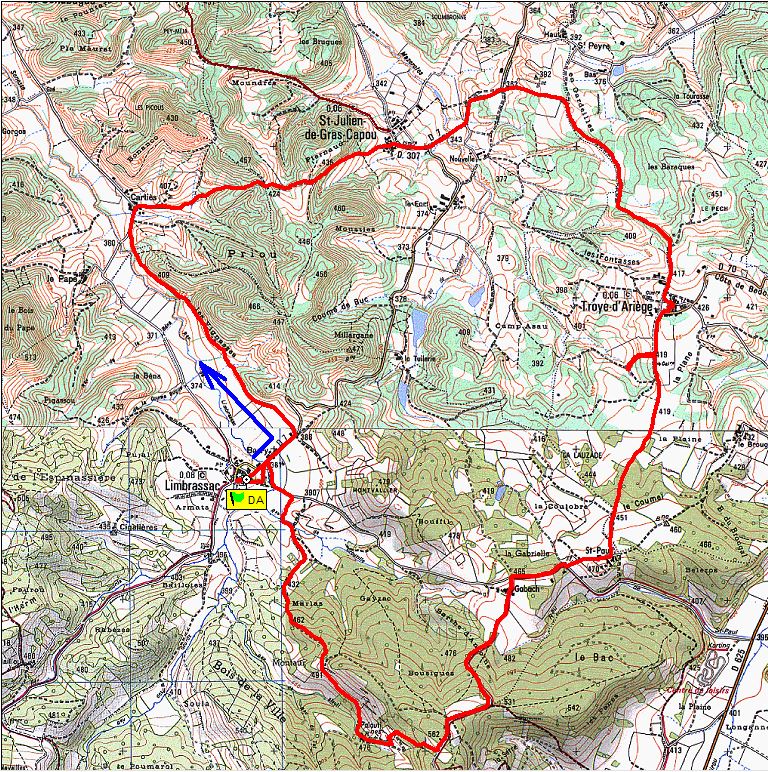 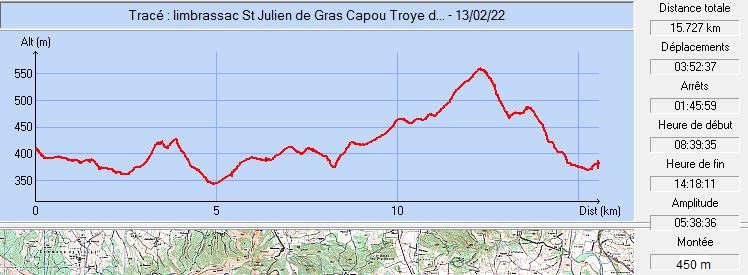 Détail de la partie hors sentierOn retrouve un chemin mal entretenu ici		Bauge à sanglier ( ?) en bordure de prairie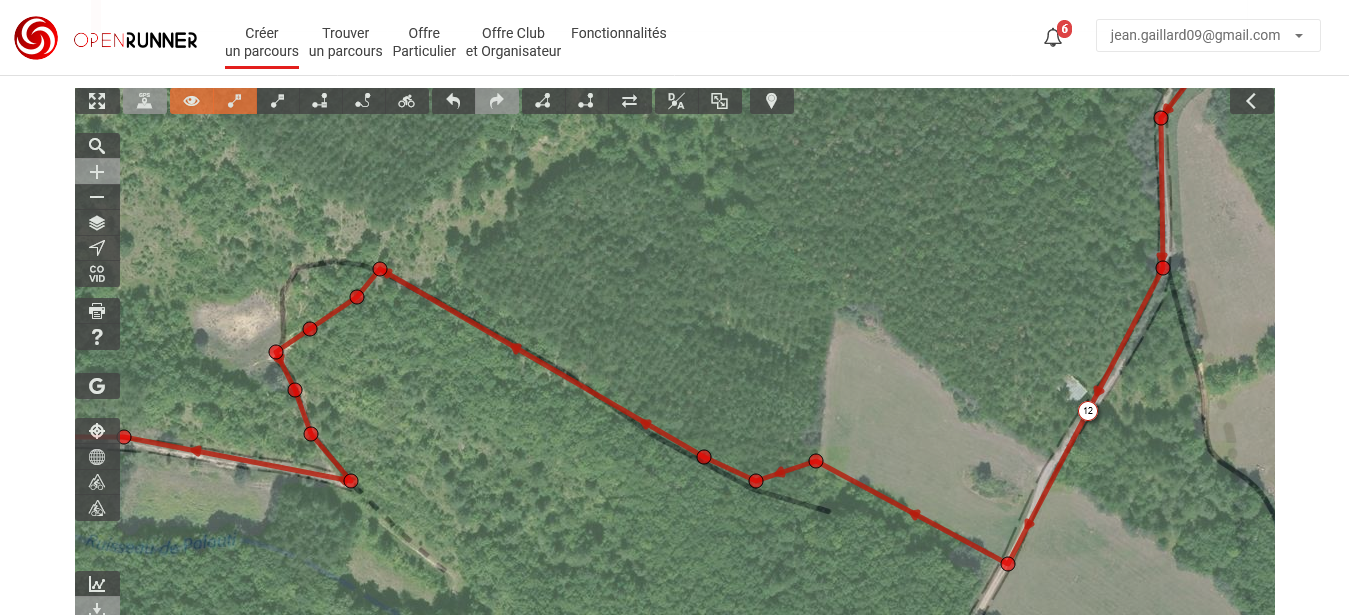 Suivre la bordure du champ (Hors sentier)		Traverser le bois de résineux (Hors sentier)Quitter le chemin pour une petite sente en forte pente à gauche   Chemin avec végétation envahissanteLarge chemin vers la ruine de Palautiet … bien suivre la trace GPX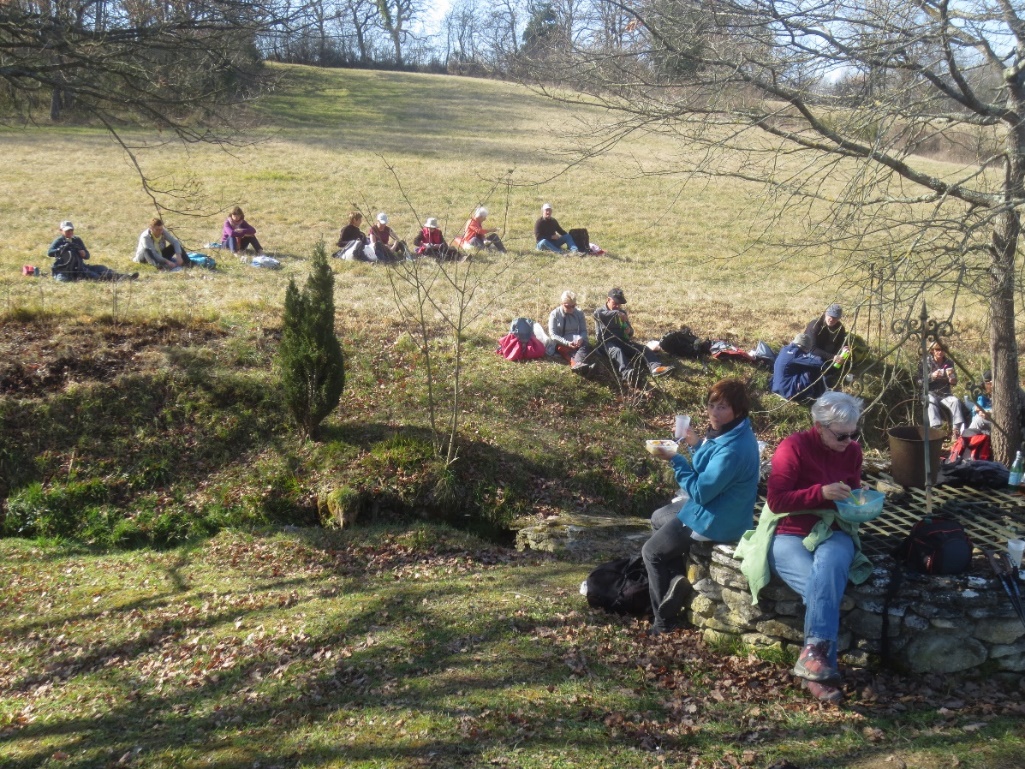 Mars 2022 : Pause pique-nique au lavoir de la Laouzada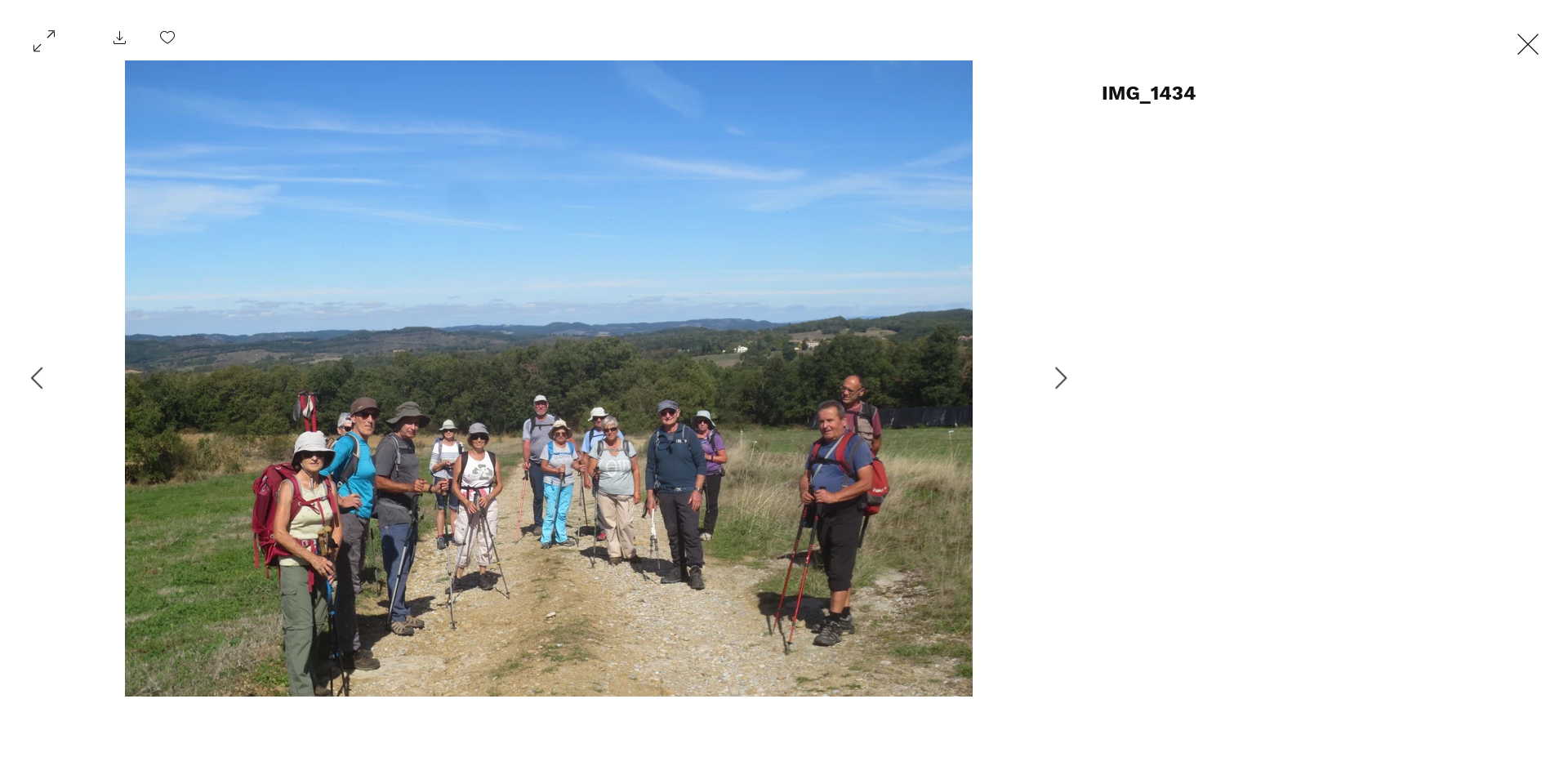 Octobre 2022 : Le groupe avant la traversée du hameau de St-PaulCommune de départ et dénomination de l’itinéraire : Limbrassac – Parking entre l’église et le cimetière – Boucle par St-Julien de Gras-Capou, Troye d’Ariège et Palauti depuis LimbrassacDate, animateur(trice), nombre de participants (éventuel) :13.02.2022 – J. Gaillard – 20 participants (Reportage photos)02.10.2022 – J. Gaillard – 15 participants (Reportage photos)L’itinéraire est décrit sur les supports suivants : Topoguide de l’office de tourisme du pays de Mirepoix – Sentier n° 14 "Entre Vignasses et Fontasses (Pour partie). La portion du parcours comprise entre Gabach et Limbrassac a été "inventée" par Jean GaillardClassification, temps de parcours, dénivelé positif, distance, durée :Randonneur – 5h00 – 350 m – 16 km – Journée                      Indice d’effort :  54  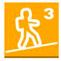 Balisage : Jaune pour la partie du parcours décrite sur le topoguide. Absence de balisage ailleurs.Particularité(s) : Le parcours pourrait être qualifié de "Boucle des métiers à ferrer". Il en existe un dans chacun des trois villages traversés.Site ou point remarquable :L’église romane de Limbrassac, le village (ancienne bastide) et le très beau métier à ferrer les bœufs (Bien restauré et documenté)Le métier à ferrer les bœufs et un pressoir à Saint-Julien de Gras-CapouLe village de Troye d’Ariège (Belles maisons restaurées : lieu de conservation des outils traditionnels derrière l’église))La source et le lavoir de Laouzado L’ancien moulin à eau en bas du village de Limbrassac, restauré et documenté.Trace GPS : Oui Distance entre la gare de Varilhes et le lieu de départ : 29 km – 3 €Observation(s) : La source et le lavoir de Laouzado sont un lieu recommandé pour le pique-nique de midiEnviron 2 à 300 mètres hors sentier, peu après le km 12 (Voir schéma ci-après)Il existe une version plus courte de ce parcours décrite sur la fiche Mirepoix n° 54. À Troye d’Ariège, le local de conservation des outils traditionnels est en bien triste état. Il est sale et le toit s’effondre (Observation d’octobre 2022).